Veranstaltungen des Kulturkreises Großgmain 201617. Dez. 2016 - 19.00 UhrAdventlesung von und mit Anderl PrandtnerMusik: Prandtner Hausmusik GroßgmainSteinerwirt Großgmain/Hinterreit - Untersbergstube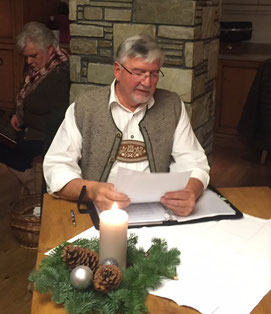 27. Nov. 2016 - 17.30 UhrBenefizkonzert vom Salzburger Vokalensemble"QUASI SOLO" - Pfarrkirche Großgmainveranstaltet vom Lionsclub Großgmain, in Kooperation mit dem Kulturkreis und der Pfarre Großgmain18. Okt. 2016  - Besuch der LANDESAUSSTELLUNG"200 JAHRE SALZBURG bei ÖSTERREICH" in der Neuen Residenz Aufbereitet in zwölf Themengebieten rückt das Museum in "Erzähl mir Salzburg" die spannende Kunst- und Kulturgeschichte Salzburgs in den Mittelpunkt. Die Präsentation erzählt Geschichten, die ihren Ausgang zwischen 1816 und 2016 nehmen. Basis der Ausstellung ist der große Sammlungsbestand des Salzburg Museum.Der Kulturkreis Großgmain besucht die Landesausstellung Salzburg.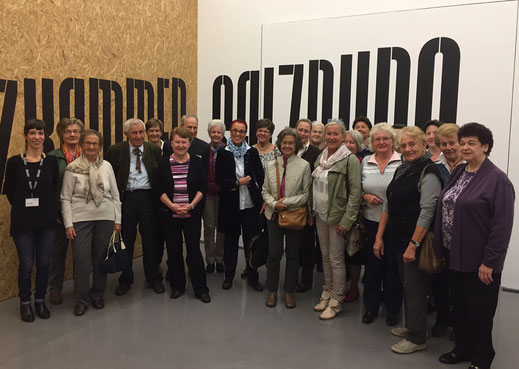 15. Sept. 2016  19.30JOE PICHLER präsentiert27.145 km SALZBURG - INDIEN eine Live Film- und DiashowEine spannende Motorradreise führt den Salzburger AbenteurerJoe Pichler über Land nach Indien. Er erlebt im vermeintlichen Schurkenstaat Iran unvorstellbare Gastfreundschaft und kämpft sich durch einen der heißesten Plätze der Erde. in der Dasht e Lut, Irans größter Wüste, werden enorme Hitze und atemberaubende Kulissen sein Begleiter.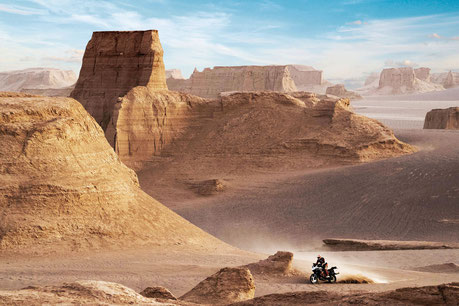 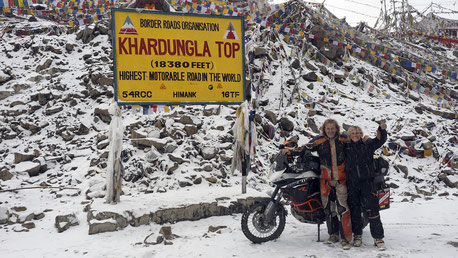 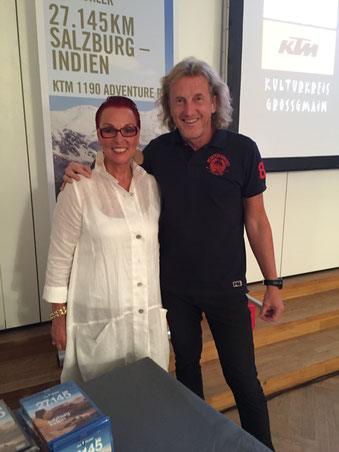 24. Juli 2016  16.00 UhrSalzburger KulturvereinigungSalzburger Straßentheater - "BEZAHLT WIRD NICHT"Komödie von Dario Fo - Inszenierung Georg ClementiGarten  Hotel Vötterl Großgmain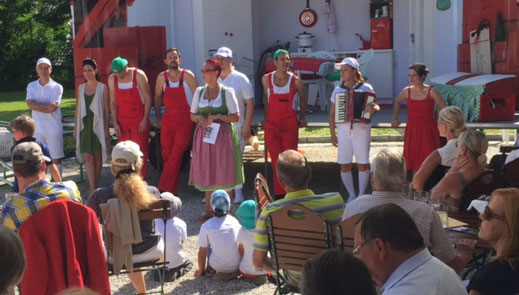 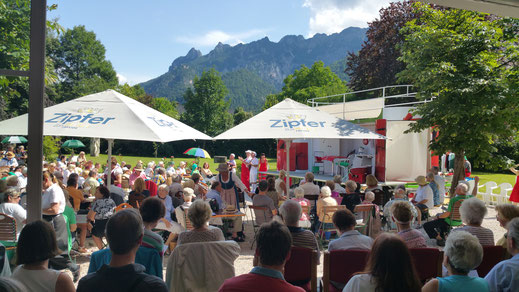 18. Juni 2016  19.30 UhrDIE SALIGEN - Konzert über"Liab, Liacht und Sunnawend"Volksmusik oberhalb der BaumgrenzeFestsaal Hotel Vötterlmit SONNWENDFEUER im Garten des Hotel Vötterl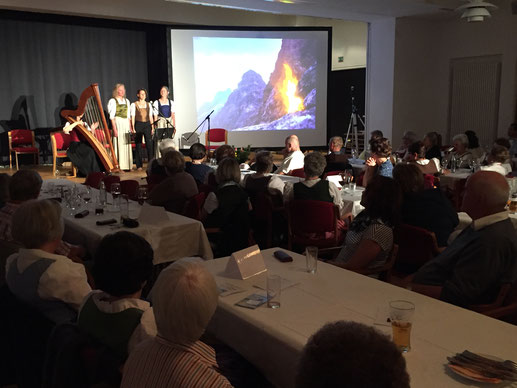 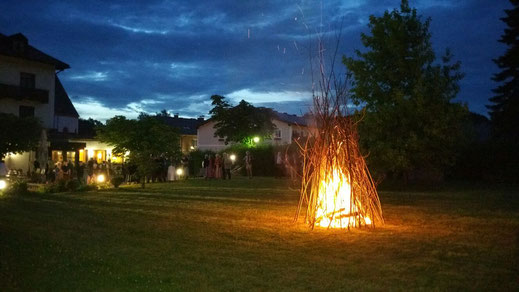 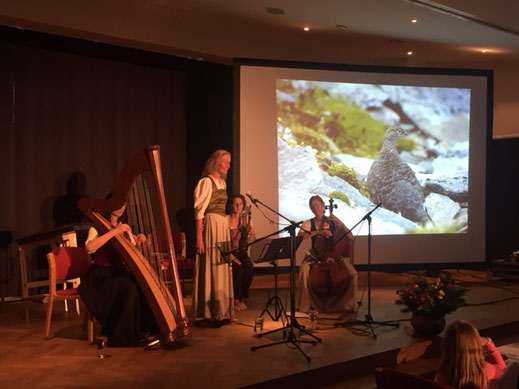 29. Mai 2016         KULTURKREIS GROSSGMAIN feiert heute GEBURTSTAG!Vor 16 Jahren fand die Gründungsgeneralversammlung statt!WIR GRATULIEREN und DANKEN FÜR IHRE UNTERSTÜTZUNG!14. Mai 2016  20.00 Uhr Wallfahrtskirche GroßgmainGOSPELKONZERT mit RUSTYDieses Konzert findet ausschließlich in Kirchen statt. Für RUSTY ist es ein besonderes Anliegen, diese Gospel Musik von Elvis Presley weiterleben zu lassen.Veranstalter: UNTERSBERG AKADEMIE in Zusammenarbeit mitPfarre und Kulturkreis Großgmain.Eintritt € 20,--/€ 15,-- Kartenvorverkauf im TourismusbüroTel. 0043/6247/8278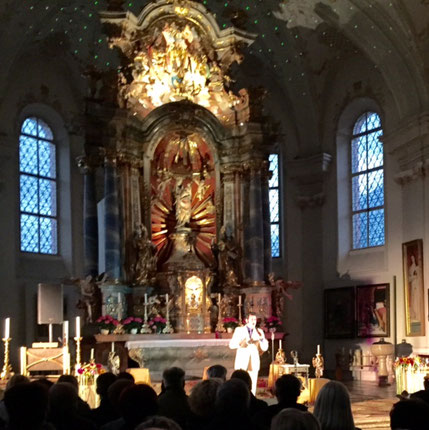 30. April 2016  19.30 UhrKabarett Steinkogler & Ehrenreich"SO RETTEN WIR IHRE EHE"Festsaal Hotel VötterlEintritt: € 15,--Karten im Tourismusverband Großgmain (06247/8278)Willkommensdrink für die Mitglieder des Kulturkreises Großgmain! Sichern Sie sich Ihre Karten jetzt!30. April 2016  19.30 UhrKabarett Steinkogler & Ehrenreich"SO RETTEN WIR IHRE EHE"Festsaal Hotel VötterlEintritt: € 15,--Karten im Tourismusverband Großgmain (06247/8278)Willkommensdrink für die Mitglieder des Kulturkreises Großgmain! Sichern Sie sich Ihre Karten jetzt!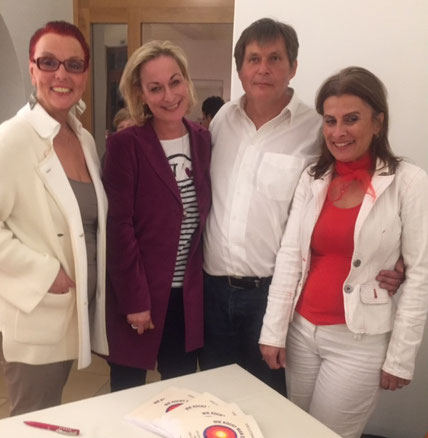 14. April 2016  19.00 Uhr            Lebenswerte Gemeinde - Lebenswertes Großgmain -                                    Lebenswertes ÖsterreichDas Miteinander in der kleinen Einheit gestalten, nur so kann es im großen Wirken. Wichtig dabei:  Ja sagen zum Anderssein des Anderen! Von guten Gedanken geht eine Kraft aus, die uns zu mehr Dankbarkeit führt und uns miteinander stärkt. Vertrauen wir darauf und setzen an diesem Abend einen ersten Schritt.Sepp Forcher und der "Untersbergpfarrer" Herbert Schmatzberger bringen ihre Sicht von Dankbarkeit.Musikalische Untermalung: Prandtner HausmusikEintritt frei - Spenden erbeten.Platzreservierungen unter: office@kulturkreis-grossgmain.at oder unter 0664 58 66 712.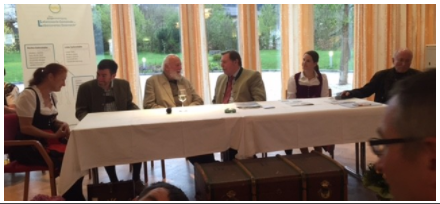 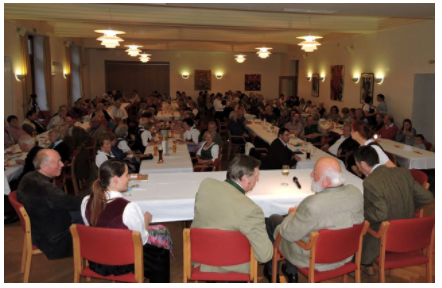 13. März 2016  17.00 UhrAnlässlich des 20. Todestages (18.2.1996) von JOSEF MEINRAD"Ich träum' den unmöglichen Traum"MEINRAD + Nestroy + Raimund + WIREin Stück Schauspielerleben von CHRISTINE AICHBERGER undALFONS NOVENTA von der Studiobühne SchönbrunnFestsaal Hotel Vötterl Großgmain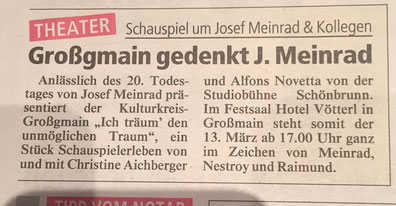 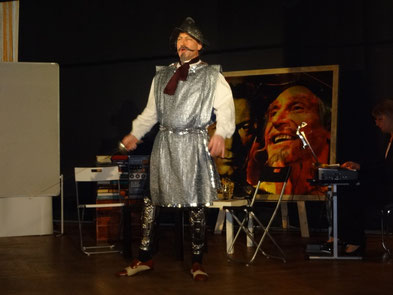 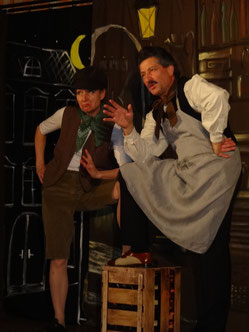 12. 02. 2016  19.30 Uhr"Flucht  - Vertreibung - Integration"  mit Dkfm. Horst WEBERWir erleben derzeit eine Völkerwanderung, die unsere Gesellschafts-struktur nachhaltig verändern könnte. Es sind kaum 70 Jahre her, da überrollte unsere Region eine Völkerwanderung in viel größerer Dimension. Allein in Bad Reichenhall mussten 4000 Vertriebene angesiedelt werden. Kann man beide Phänomene vergleichen und welche Schlüsse können wir daraus ziehen. Diesen Fragen geht Dkfm. Horst WEBER nach und untermauert das Thema mit Beispielen aus seinem autobiografischen Roman"Der böhmische Türmer"!Steinerwirt Hinterreith/Großgmain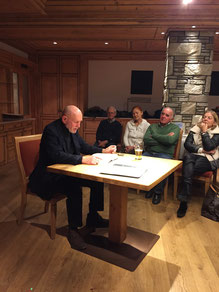 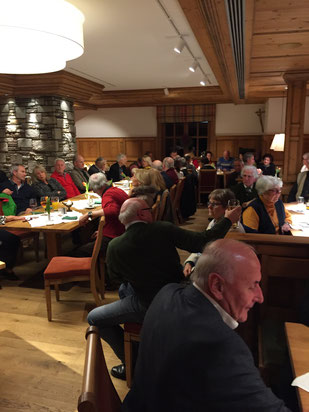 12. 02. 2016   18.00 UhrMITGLIEDERVERSAMMLUNGSteinerwirt Hinterreith/Großgmain6. 01. 2016  11.00 Uhr"NEUJAHRSKONZERT  2016" Wien - New York"Wiener G'schichten aus der neuen Welt!"BLÄSERPHILHARMONIE MOZARTEUM SALZBURGDirigent: Hansjörg Angerer, Klavier: Pavel GililovGroßes Festspielhaus Salzburg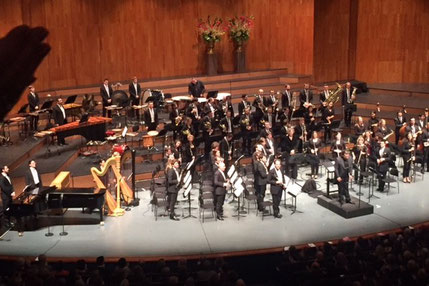 